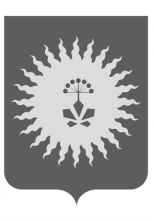 АДМИНИСТРАЦИЯ АНУЧИНСКОГО МУНИЦИПАЛЬНОГО РАЙОНАРАСПОРЯЖЕНИЕОб организации проведения открытого конкурса на право заключения договора управления многоквартирным домом     В соответствии с Жилищным Кодексом Российской Федерации, Постановлением Правительства Российской Федерации от  06.02.2006 № 75 «О порядке проведения органом местного самоуправления открытого конкурса по отбору управляющей организации для управления многоквартирным домом», на основании Устава администрации Анучинского муниципального района    1. Отделу жизнеобеспечения администрации Анучинского  муниципального района:    1.1. Организовать в соответствии с Правилами, утвержденными Постановлением Правительства Российской Федерации от 06 февраля 2006 года № 75 «О порядке проведения органом местного самоуправления открытого конкурса по отбору управляющей организации для управления многоквартирным домом», проведение открытого конкурса на право заключения договора управления многоквартирным домом (либо договоров управления несколькими домами) по адресам: с. Анучино – ул. Горького, 2, 4, 6 8; ул. Пушкина, 3,7; ул. Гоголя, 7, 9, 11; ул. 100 лет Анучино, 4, 4а; ул. Банивура, 10, 10а, 12, 13а, 15а, 20, 26; ул. Ленинская, 2, 4, 6, 54; с. Новогордеевка – ул. Пионерская, 3; с. Пухово – ул. Школьная, 2, 7, 9;  с. Староварваровка – ул. Центральная, 18, 20; ул. Мира, 19; с. Чернышевка – ул. Лермонтова, 2, 3, 15; ул. Дачная, 23; с. Тихоречное – ул. Молодежная, 6, 7, 8, 9, 10, 11 на 2015 год в срок до 25 мая 2015года.    2.2. Разработать и утвердить состав конкурсной комиссии  и  порядок работы комиссии  в срок до 15 мая  2015 года.    2. Общему отделу администрации (Бурдейной) опубликовать распоряжение в средствах массовой информации и разместить на официальном сайте Российской Федерации в информационно-телекоммуникационной сети «Интернет» для размещения информации о проведении торгов, определенном Правительством РФ.   3. Настоящее постановление вступает в силу со дня его официального опубликования.   4. Контроль за исполнением настоящего распоряжения возложить на первого заместителя главы администрации Анучинского муниципального района А.Я. Янчука.Глава АнучинскогоМуниципального района                                                                  В.И. Морозов 29.04.2015 годас. Анучино№76-р